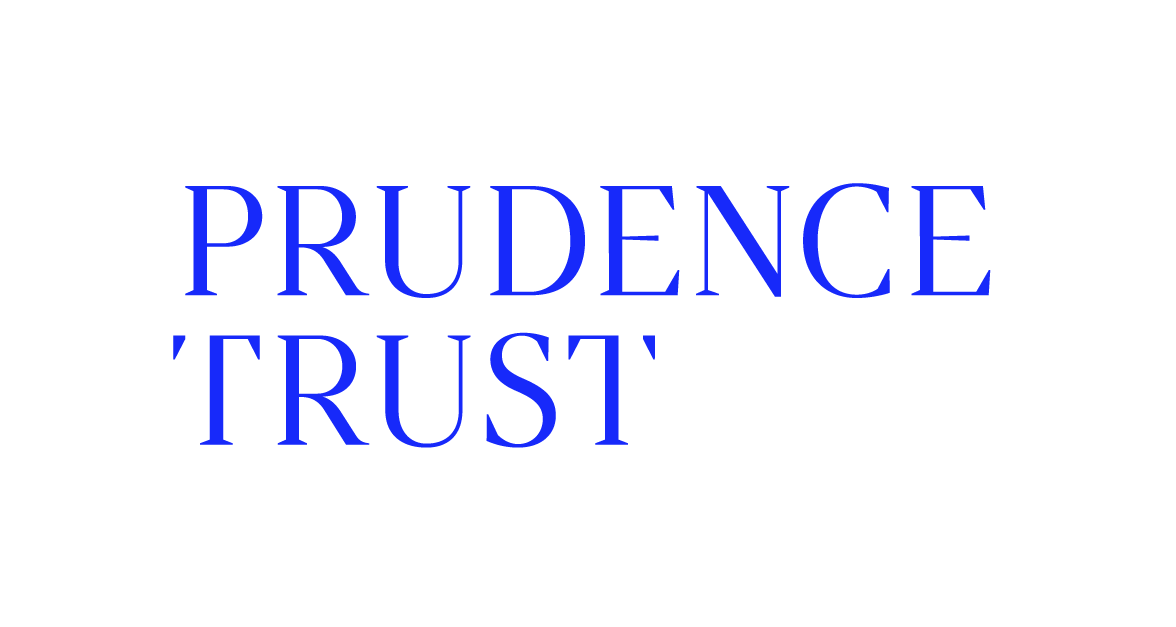 application formThank you for your interest in the Prudence Trust. This form is for organisations who have been invited to apply for funding. Your invitation to apply should include guidance on what and how much to apply for and the deadline for submission. This Word form is to aid your planning only. Please submit your formal application via our online form using your personalised link. If you do not have this link or need help completing your application, please email grants@theprudencetrust.org PAGE 1About your organisation 	PAGE 2Organisation overviewFinancial situationSafeguardingPage 3Primary contact informationPage 4About your projectFinancial detailspage 5Case for support Your application form should be accompanied by a 2-3 page document that articulates the following information as clearly and concisely as possible. This is the document that will be reviewed by our trustees, so please ensure it stands alone from the application form and use this opportunity to inject some personality into your application! Upload your case for support as a Word document or pdf. Background to organisationWhat your organisation does, where you provide your services and who your beneficiaries are Key successes within the past 3 years Project descriptionAim of the project and what you need funding forWho and how many people will benefit Where the work will take place How you know your project is needed Your experience of running a project like this Outputs and outcomesPlanned outputs and anticipated outcomes What success looks like Evaluation How you will evaluate your work, including what data you will collect to support this  How any learning will be shared with or benefit the wider communityRisksList the top 3 risks that could impact on your ability to deliver the project and how you plan to mitigate these risks Images (optional)1-2 images or a link to a video about your organisation or workNext stepsMeeting or visit: We will arrange a mutually convenient time for a meeting or visit so that we can learn more about your organisation and discuss your funding needs in more detail. This meeting is likely to involve at least one of our trustees. We may request additional information after the meeting. Funding decision: all funding applications are reviewed by our trustees. We will let you know when to expect a decision. Organisation nameOther names your organisation is known by or former namesWebsiteRegistration numbersRegistration numbersRegistration numbersUK Registered Charity Charitable Company Exempt charity Ofsted/Estyn/HMIE/ETI URNAddress including postcodeName of the head of your organisation Job title Tell us your aims, what you do, who you help, where you provide your services (150 words max) We will look at your audited accounts for the past 2 years on the Charity Commission website. If they are not available there, please share a link for where we can find them or upload them. List your main sources of funding or income streams (50 words max)Is there anything you want to tell us about your current financial situation or any significant changes that have taken place since your last audited accounts were approved? (50 words max)Link to your safeguarding policy (if available online) or upload a copy  Have you reported any safeguarding incidents to the Charity Commission within the past 12 months? If yes, please provide details. (50 words max)Primary contact nameJob title Email addressTelephone number Project summary: tell us in simple terms what you need funding for and who it will benefit (150 words max)  Project summary: tell us in simple terms what you need funding for and who it will benefit (150 words max)  Project timetable: anticipated start date (DD/MM/YYYY)Project timetable: anticipated end date (DD/MM/YYYY)Project location: in which region(s) will the work be delivered?  Project location: please provide more detail (e.g. name of centre, London borough, city, etc…)Project cost (£)Project cost (£)How much are you seeking from the Prudence Trust (£)?How much are you seeking from the Prudence Trust (£)?What time period would this funding cover (years, months)?What time period would this funding cover (years, months)?What would this grant pay for? (150 words max)  What would this grant pay for? (150 words max)  How much have you already raised (£)? How much have you already raised (£)? Who did you raise this from? (150 words max)  Who did you raise this from? (150 words max)  If there is a balance remaining after a Prudence Trust grant, how do you plan to cover this? (150 words max)  